South Carolina Good Sam 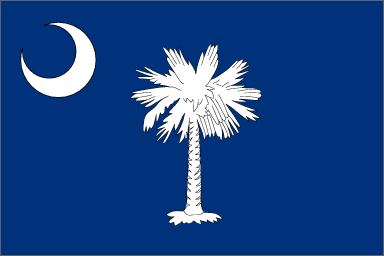 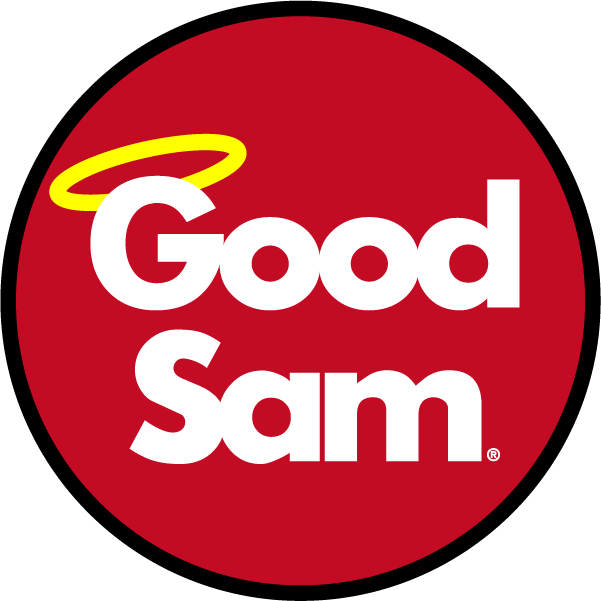 2022 Spring RV RallyState Directors, Tim and Debbie Carroll& the SC Good Sam StaffWelcome you to our Spring RallyTheme – CARNIVALMay 12th-15th, 2022REGISTRATION:   Must be received by April 21st to be parked in preassigned area with your Chapter.   Registrations are for a single family—Single Family is defined as “Parent(s)/guardian & children under 18 years old.” All others are considered guests. Fellowship Package are for those that want to come and enjoy the sights and sounds but not camp  CANCELLATIONS:  If received By Apr 21st – Honored/refunded, LESS a $10.00 cancellation fee. If received after Apr 21st - NO REFUNDS   NO REFUND FOR NO SHOWS!! 
You MUST supply your tow/towed vehicle information on the registration form 2022 SOUTH CAROLINA FALL RALLY
May 12-15th 
 Palmetto Cove Inc RV Park 
521 Table Rock Rd, Cleveland, SC 29635
Theme - CARNIVAL SC State Directors: Tim & Debbie Carroll    			   State Website: www.SCGoodSam.com  
REGISTRATION FEE                   Arrival Date:        Departure Date:  	Mail to:	SC Rally, c/o Mark Workman		5909 Ryan’s Bluff		North Charleston SC 29418	Cell Phone 843-834-2936    	EMAIL – awdw14@knology.net
We, the undersigned, understand and agree that South Carolina Good Sam (officers, staff and committees) has taken all reasonable and necessary precautions with regards to participants and visitors to the Rally. We therefore accept full responsibility for our unit, occupants and guests while attending this Rally and any other function related thereto. 
 __________________________________			Date:  Signature		              **REFUND POLICY:  NO REFUNDS FOR NO SHOWS**LOCATION:Palmetto Cove Inc RV Park 521 Table Rock Rd, Cleveland, SC 29635
DATES:Rally – May 12th through 15th - Early Bird starts May 8th, 2022
ACTIVITIES:Entertainment (2 Nights), Continental Breakfasts (Fri/Sat), Catered Meal Friday night, Games, Samgo, Door Prizes, Hospitality, Chinese Auction, 50/50, puzzlesCATERED MEAL:Chopped Pork, Baked Beans, Cole Slaw, Potato Salad and Banana Pudding.  
Friday Night - $15.00 per person.THEME:“CARNIVAL” Name: Name: Name: EMAIL: EMAIL: EMAIL: EMAIL: Address:  Address:  Address:  Address:  Address:  Phone: Phone: Good Sam #: Good Sam #: Chapter Name: Chapter Name: Chapter Name: Chapter Name: Chapter Name: RV Type: TT    MH   5th Wheel  Other  RV Type: TT    MH   5th Wheel  Other  RV Type: TT    MH   5th Wheel  Other  #Slides:  #Slides:  #Slides:  RV Length: Camper Make: Camper Make: Camper Make: Camper Make: Tag# & St:   Tag# & St:   Tag# & St:   Tow(ed) Vehicle Make:  Tow(ed) Vehicle Make:  Tow(ed) Vehicle Make:  Tow(ed) Vehicle Make:  Tag# & St:   Tag# & St:   Tag# & St:   # Adults: # Children (<18): # Children (<18): Your first SC Rally?   YES   NO    Your first SC Rally?   YES   NO    Your first SC Rally?   YES   NO    Your first SC Rally?   YES   NO    3 Nights camping (Thurs- Sat)2 People$165$165$165$165$ 3 Nights camping (Thurs- Sat)1 Person$145$145$145$145$ Extra Adult(s) in RigPer Adult$ 30   X$ 30   XAdults =$ Early Bird (campsite only Sun-Wed)Per Night$ 33   X$ 33   XNights =$ Fellowship Package (No Camping)Per Person$ 46   X$ 46   XAdults =$ Catered Meal (Friday night)Per Person$ 15   X$ 15   XMeals  =$ Grand TotalGrand TotalGrand Total$ RALLY FEES:   Make checks payable to: South Carolina Good Sam 